Просьба не перечислять денежные средства в последние дни месяцаИзвещениеКассир                                                                                                           Форма № ПД-4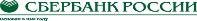 Местная религиозная организация Православный приход Покровского храма д. Таширово Наро-Фоминского р-на Московской обл. Московской епархии Русской Православной Церкви.                                                                                                           Форма № ПД-4Местная религиозная организация Православный приход Покровского храма д. Таширово Наро-Фоминского р-на Московской обл. Московской епархии Русской Православной Церкви.                                                                                                           Форма № ПД-4Местная религиозная организация Православный приход Покровского храма д. Таширово Наро-Фоминского р-на Московской обл. Московской епархии Русской Православной Церкви.                                                                                                           Форма № ПД-4Местная религиозная организация Православный приход Покровского храма д. Таширово Наро-Фоминского р-на Московской обл. Московской епархии Русской Православной Церкви.                                                                                                           Форма № ПД-4Местная религиозная организация Православный приход Покровского храма д. Таширово Наро-Фоминского р-на Московской обл. Московской епархии Русской Православной Церкви.                                                                                                           Форма № ПД-4Местная религиозная организация Православный приход Покровского храма д. Таширово Наро-Фоминского р-на Московской обл. Московской епархии Русской Православной Церкви.                                                                                                           Форма № ПД-4Местная религиозная организация Православный приход Покровского храма д. Таширово Наро-Фоминского р-на Московской обл. Московской епархии Русской Православной Церкви.                                                                                                           Форма № ПД-4Местная религиозная организация Православный приход Покровского храма д. Таширово Наро-Фоминского р-на Московской обл. Московской епархии Русской Православной Церкви.                                                                                                           Форма № ПД-4Местная религиозная организация Православный приход Покровского храма д. Таширово Наро-Фоминского р-на Московской обл. Московской епархии Русской Православной Церкви.                                                                                                           Форма № ПД-4Местная религиозная организация Православный приход Покровского храма д. Таширово Наро-Фоминского р-на Московской обл. Московской епархии Русской Православной Церкви.ИзвещениеКассир                                                                 (наименование получателя платежа)                                                                  (наименование получателя платежа)                                                                  (наименование получателя платежа)                                                                  (наименование получателя платежа)                                                                  (наименование получателя платежа)                                                                  (наименование получателя платежа)                                                                  (наименование получателя платежа)                                                                  (наименование получателя платежа)                                                                  (наименование получателя платежа)                                                                  (наименование получателя платежа) ИзвещениеКассирИНН 5030039607 / КПП 503001001ИНН 5030039607 / КПП 503001001                 40703810332030000028                 40703810332030000028                 40703810332030000028                 40703810332030000028                 40703810332030000028                 40703810332030000028ИзвещениеКассир            (ИНН получателя платежа)                                               ( номер счета получателя платежа)            (ИНН получателя платежа)                                               ( номер счета получателя платежа)            (ИНН получателя платежа)                                               ( номер счета получателя платежа)            (ИНН получателя платежа)                                               ( номер счета получателя платежа)            (ИНН получателя платежа)                                               ( номер счета получателя платежа)            (ИНН получателя платежа)                                               ( номер счета получателя платежа)            (ИНН получателя платежа)                                               ( номер счета получателя платежа)            (ИНН получателя платежа)                                               ( номер счета получателя платежа)            (ИНН получателя платежа)                                               ( номер счета получателя платежа)            (ИНН получателя платежа)                                               ( номер счета получателя платежа)ИзвещениеКассирВТБ  (ПАО)ВТБ  (ПАО)ВТБ  (ПАО)ВТБ  (ПАО)ВТБ  (ПАО)ВТБ  (ПАО)БИКБИК044525411ИзвещениеКассир                     (наименование банка получателя платежа)                     (наименование банка получателя платежа)                     (наименование банка получателя платежа)                     (наименование банка получателя платежа)                     (наименование банка получателя платежа)                     (наименование банка получателя платежа)                     (наименование банка получателя платежа)                     (наименование банка получателя платежа)                     (наименование банка получателя платежа)                     (наименование банка получателя платежа)ИзвещениеКассирНомер кор./сч. банка получателя платежаНомер кор./сч. банка получателя платежаНомер кор./сч. банка получателя платежаНомер кор./сч. банка получателя платежаНомер кор./сч. банка получателя платежа3010181014525000041130101810145250000411301018101452500004113010181014525000041130101810145250000411ИзвещениеКассирПожертвование на уставную деятельность: целевое пожертвование на оплату коммунальных услуг. НДС не облагаетсяПожертвование на уставную деятельность: целевое пожертвование на оплату коммунальных услуг. НДС не облагаетсяПожертвование на уставную деятельность: целевое пожертвование на оплату коммунальных услуг. НДС не облагаетсяПожертвование на уставную деятельность: целевое пожертвование на оплату коммунальных услуг. НДС не облагаетсяПожертвование на уставную деятельность: целевое пожертвование на оплату коммунальных услуг. НДС не облагаетсяПожертвование на уставную деятельность: целевое пожертвование на оплату коммунальных услуг. НДС не облагаетсяИзвещениеКассир                       (наименование платежа)                                                               (номер лицевого счета (код) плательщика)                       (наименование платежа)                                                               (номер лицевого счета (код) плательщика)                       (наименование платежа)                                                               (номер лицевого счета (код) плательщика)                       (наименование платежа)                                                               (номер лицевого счета (код) плательщика)                       (наименование платежа)                                                               (номер лицевого счета (код) плательщика)                       (наименование платежа)                                                               (номер лицевого счета (код) плательщика)                       (наименование платежа)                                                               (номер лицевого счета (код) плательщика)                       (наименование платежа)                                                               (номер лицевого счета (код) плательщика)                       (наименование платежа)                                                               (номер лицевого счета (код) плательщика)                       (наименование платежа)                                                               (номер лицевого счета (код) плательщика)ИзвещениеКассирФ.И.О. плательщика:ИзвещениеКассирАдрес плательщика:ИзвещениеКассир  Сумма платежа: _________ руб.  _____коп.   Сумма платы за услуги: _______ руб. _____коп  Сумма платежа: _________ руб.  _____коп.   Сумма платы за услуги: _______ руб. _____коп  Сумма платежа: _________ руб.  _____коп.   Сумма платы за услуги: _______ руб. _____коп  Сумма платежа: _________ руб.  _____коп.   Сумма платы за услуги: _______ руб. _____коп  Сумма платежа: _________ руб.  _____коп.   Сумма платы за услуги: _______ руб. _____коп  Сумма платежа: _________ руб.  _____коп.   Сумма платы за услуги: _______ руб. _____коп  Сумма платежа: _________ руб.  _____коп.   Сумма платы за услуги: _______ руб. _____коп  Сумма платежа: _________ руб.  _____коп.   Сумма платы за услуги: _______ руб. _____коп  Сумма платежа: _________ руб.  _____коп.   Сумма платы за услуги: _______ руб. _____коп  Сумма платежа: _________ руб.  _____коп.   Сумма платы за услуги: _______ руб. _____копИзвещениеКассир  Итого ______________ руб. ______ коп.       “______”_____________________ 20____г.  Итого ______________ руб. ______ коп.       “______”_____________________ 20____г.  Итого ______________ руб. ______ коп.       “______”_____________________ 20____г.  Итого ______________ руб. ______ коп.       “______”_____________________ 20____г.  Итого ______________ руб. ______ коп.       “______”_____________________ 20____г.  Итого ______________ руб. ______ коп.       “______”_____________________ 20____г.  Итого ______________ руб. ______ коп.       “______”_____________________ 20____г.  Итого ______________ руб. ______ коп.       “______”_____________________ 20____г.  Итого ______________ руб. ______ коп.       “______”_____________________ 20____г.  Итого ______________ руб. ______ коп.       “______”_____________________ 20____г.ИзвещениеКассирС условиями приема указанной в платежном документе суммы, в т.ч. с суммой взимаемой платы за услуги банка ознакомлен и согласен.                                        Подпись плательщикаС условиями приема указанной в платежном документе суммы, в т.ч. с суммой взимаемой платы за услуги банка ознакомлен и согласен.                                        Подпись плательщикаС условиями приема указанной в платежном документе суммы, в т.ч. с суммой взимаемой платы за услуги банка ознакомлен и согласен.                                        Подпись плательщикаС условиями приема указанной в платежном документе суммы, в т.ч. с суммой взимаемой платы за услуги банка ознакомлен и согласен.                                        Подпись плательщикаС условиями приема указанной в платежном документе суммы, в т.ч. с суммой взимаемой платы за услуги банка ознакомлен и согласен.                                        Подпись плательщикаС условиями приема указанной в платежном документе суммы, в т.ч. с суммой взимаемой платы за услуги банка ознакомлен и согласен.                                        Подпись плательщикаС условиями приема указанной в платежном документе суммы, в т.ч. с суммой взимаемой платы за услуги банка ознакомлен и согласен.                                        Подпись плательщикаС условиями приема указанной в платежном документе суммы, в т.ч. с суммой взимаемой платы за услуги банка ознакомлен и согласен.                                        Подпись плательщикаС условиями приема указанной в платежном документе суммы, в т.ч. с суммой взимаемой платы за услуги банка ознакомлен и согласен.                                        Подпись плательщикаС условиями приема указанной в платежном документе суммы, в т.ч. с суммой взимаемой платы за услуги банка ознакомлен и согласен.                                        Подпись плательщикаКвитанция КассирКвитанция КассирМестная религиозная организация Православный приход Покровского храма д. Таширово Наро-Фоминского р-на Московской обл. Московской епархии Русской Православной Церкви.Местная религиозная организация Православный приход Покровского храма д. Таширово Наро-Фоминского р-на Московской обл. Московской епархии Русской Православной Церкви.Местная религиозная организация Православный приход Покровского храма д. Таширово Наро-Фоминского р-на Московской обл. Московской епархии Русской Православной Церкви.Местная религиозная организация Православный приход Покровского храма д. Таширово Наро-Фоминского р-на Московской обл. Московской епархии Русской Православной Церкви.Местная религиозная организация Православный приход Покровского храма д. Таширово Наро-Фоминского р-на Московской обл. Московской епархии Русской Православной Церкви.Местная религиозная организация Православный приход Покровского храма д. Таширово Наро-Фоминского р-на Московской обл. Московской епархии Русской Православной Церкви.Местная религиозная организация Православный приход Покровского храма д. Таширово Наро-Фоминского р-на Московской обл. Московской епархии Русской Православной Церкви.Местная религиозная организация Православный приход Покровского храма д. Таширово Наро-Фоминского р-на Московской обл. Московской епархии Русской Православной Церкви.Местная религиозная организация Православный приход Покровского храма д. Таширово Наро-Фоминского р-на Московской обл. Московской епархии Русской Православной Церкви.Местная религиозная организация Православный приход Покровского храма д. Таширово Наро-Фоминского р-на Московской обл. Московской епархии Русской Православной Церкви.Квитанция Кассир                                                                 (наименование получателя платежа)                                                                  (наименование получателя платежа)                                                                  (наименование получателя платежа)                                                                  (наименование получателя платежа)                                                                  (наименование получателя платежа)                                                                  (наименование получателя платежа)                                                                  (наименование получателя платежа)                                                                  (наименование получателя платежа)                                                                  (наименование получателя платежа)                                                                  (наименование получателя платежа) Квитанция КассирИНН 5030039607 / КПП 503001001ИНН 5030039607 / КПП 503001001                               40703810332030000028                               40703810332030000028                               40703810332030000028                               40703810332030000028                               40703810332030000028                               40703810332030000028Квитанция Кассир            (ИНН получателя платежа)                                               ( номер счета получателя платежа)            (ИНН получателя платежа)                                               ( номер счета получателя платежа)            (ИНН получателя платежа)                                               ( номер счета получателя платежа)            (ИНН получателя платежа)                                               ( номер счета получателя платежа)            (ИНН получателя платежа)                                               ( номер счета получателя платежа)            (ИНН получателя платежа)                                               ( номер счета получателя платежа)            (ИНН получателя платежа)                                               ( номер счета получателя платежа)            (ИНН получателя платежа)                                               ( номер счета получателя платежа)            (ИНН получателя платежа)                                               ( номер счета получателя платежа)            (ИНН получателя платежа)                                               ( номер счета получателя платежа)Квитанция КассирВТБ  (ПАО)ВТБ  (ПАО)ВТБ  (ПАО)ВТБ  (ПАО)ВТБ  (ПАО)ВТБ  (ПАО)БИКБИК044525411Квитанция Кассир                     (наименование банка получателя платежа)                     (наименование банка получателя платежа)                     (наименование банка получателя платежа)                     (наименование банка получателя платежа)                     (наименование банка получателя платежа)                     (наименование банка получателя платежа)                     (наименование банка получателя платежа)                     (наименование банка получателя платежа)                     (наименование банка получателя платежа)                     (наименование банка получателя платежа)Квитанция КассирНомер кор./сч. банка получателя платежаНомер кор./сч. банка получателя платежаНомер кор./сч. банка получателя платежаНомер кор./сч. банка получателя платежаНомер кор./сч. банка получателя платежа3010181014525000041130101810145250000411301018101452500004113010181014525000041130101810145250000411Квитанция КассирПожертвование на уставную деятельность: целевое пожертвование на оплату коммунальных услуг. НДС не облагаетсяПожертвование на уставную деятельность: целевое пожертвование на оплату коммунальных услуг. НДС не облагаетсяПожертвование на уставную деятельность: целевое пожертвование на оплату коммунальных услуг. НДС не облагаетсяПожертвование на уставную деятельность: целевое пожертвование на оплату коммунальных услуг. НДС не облагаетсяПожертвование на уставную деятельность: целевое пожертвование на оплату коммунальных услуг. НДС не облагаетсяПожертвование на уставную деятельность: целевое пожертвование на оплату коммунальных услуг. НДС не облагаетсяКвитанция Кассир                       (наименование платежа)                                                               (номер лицевого счета (код) плательщика)                       (наименование платежа)                                                               (номер лицевого счета (код) плательщика)                       (наименование платежа)                                                               (номер лицевого счета (код) плательщика)                       (наименование платежа)                                                               (номер лицевого счета (код) плательщика)                       (наименование платежа)                                                               (номер лицевого счета (код) плательщика)                       (наименование платежа)                                                               (номер лицевого счета (код) плательщика)                       (наименование платежа)                                                               (номер лицевого счета (код) плательщика)                       (наименование платежа)                                                               (номер лицевого счета (код) плательщика)                       (наименование платежа)                                                               (номер лицевого счета (код) плательщика)                       (наименование платежа)                                                               (номер лицевого счета (код) плательщика)Квитанция КассирФ.И.О. плательщика:Квитанция КассирАдрес плательщика:Квитанция КассирСумма платежа: _________ руб.  ______ коп.   Сумма платы за услуги: ____ руб. ____коп.Сумма платежа: _________ руб.  ______ коп.   Сумма платы за услуги: ____ руб. ____коп.Сумма платежа: _________ руб.  ______ коп.   Сумма платы за услуги: ____ руб. ____коп.Сумма платежа: _________ руб.  ______ коп.   Сумма платы за услуги: ____ руб. ____коп.Сумма платежа: _________ руб.  ______ коп.   Сумма платы за услуги: ____ руб. ____коп.Сумма платежа: _________ руб.  ______ коп.   Сумма платы за услуги: ____ руб. ____коп.Сумма платежа: _________ руб.  ______ коп.   Сумма платы за услуги: ____ руб. ____коп.Сумма платежа: _________ руб.  ______ коп.   Сумма платы за услуги: ____ руб. ____коп.Сумма платежа: _________ руб.  ______ коп.   Сумма платы за услуги: ____ руб. ____коп.Сумма платежа: _________ руб.  ______ коп.   Сумма платы за услуги: ____ руб. ____коп.Квитанция Кассир Итого ___________ руб. _____ коп.                 “________”________________________ 20____г. Итого ___________ руб. _____ коп.                 “________”________________________ 20____г. Итого ___________ руб. _____ коп.                 “________”________________________ 20____г. Итого ___________ руб. _____ коп.                 “________”________________________ 20____г. Итого ___________ руб. _____ коп.                 “________”________________________ 20____г. Итого ___________ руб. _____ коп.                 “________”________________________ 20____г. Итого ___________ руб. _____ коп.                 “________”________________________ 20____г. Итого ___________ руб. _____ коп.                 “________”________________________ 20____г. Итого ___________ руб. _____ коп.                 “________”________________________ 20____г. Итого ___________ руб. _____ коп.                 “________”________________________ 20____г.Квитанция КассирС условиями приема указанной в платежном документе суммы, в т.ч. с суммой взимаемой платы за услуги банка ознакомлен и согласен.                                                                                              Подпись плательщикаС условиями приема указанной в платежном документе суммы, в т.ч. с суммой взимаемой платы за услуги банка ознакомлен и согласен.                                                                                              Подпись плательщикаС условиями приема указанной в платежном документе суммы, в т.ч. с суммой взимаемой платы за услуги банка ознакомлен и согласен.                                                                                              Подпись плательщикаС условиями приема указанной в платежном документе суммы, в т.ч. с суммой взимаемой платы за услуги банка ознакомлен и согласен.                                                                                              Подпись плательщикаС условиями приема указанной в платежном документе суммы, в т.ч. с суммой взимаемой платы за услуги банка ознакомлен и согласен.                                                                                              Подпись плательщикаС условиями приема указанной в платежном документе суммы, в т.ч. с суммой взимаемой платы за услуги банка ознакомлен и согласен.                                                                                              Подпись плательщикаС условиями приема указанной в платежном документе суммы, в т.ч. с суммой взимаемой платы за услуги банка ознакомлен и согласен.                                                                                              Подпись плательщикаС условиями приема указанной в платежном документе суммы, в т.ч. с суммой взимаемой платы за услуги банка ознакомлен и согласен.                                                                                              Подпись плательщикаС условиями приема указанной в платежном документе суммы, в т.ч. с суммой взимаемой платы за услуги банка ознакомлен и согласен.                                                                                              Подпись плательщикаС условиями приема указанной в платежном документе суммы, в т.ч. с суммой взимаемой платы за услуги банка ознакомлен и согласен.                                                                                              Подпись плательщика